Breakfast Baked Apples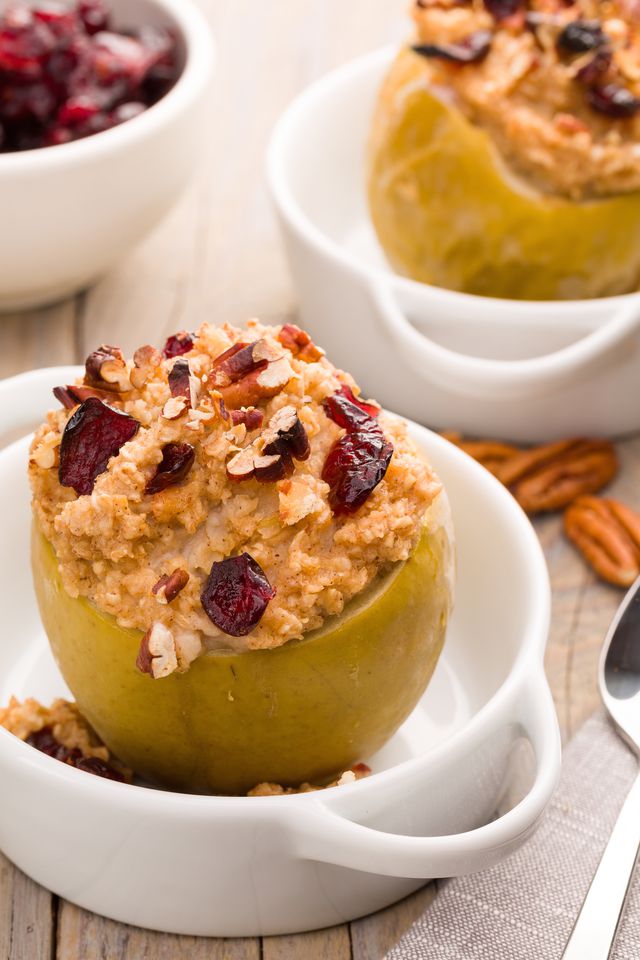 Yield: 4 Prep time: 45 Minutes Ingredients2 cups old fashioned rolled oats 3 cups water2 tablespoons maple syrup 1 tablespoon cinnamon4 large apples, tops sliced and insides hollowed2 tablespoons dried cranberries 2 tablespoons chopped pecansDirectionsStep 1Preheat oven to 400 . In a medium saucepan over medium-low heat, combine oatmeal and water and stir occasionally until creamy. Stir in maple syrup and ground cinnamon and let cool slightly.Step 2 Transfer Apples to a glass baking dish and spoon in oatmeal. Bake until apples are soft and bubbly, about 35 minutes. Step 3Top oatmeal with cranberries and pecans and serve.